Borrador de guía sobre control de versiones publicado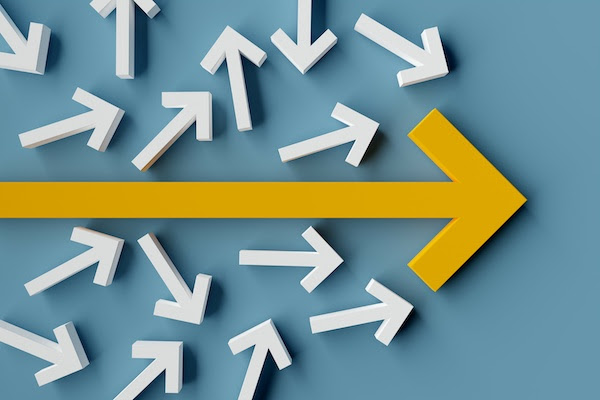 Publicado el 13 de enero de 2023 por EditorXBRL International ha publicado recientemente dos nuevos elementos de orientación que describen las mejores prácticas en la gestión y comunicación de cambios en las taxonomías. Como las taxonomías se actualizan regularmente, es importante que las partes interesadas involucradas sigan las mejores prácticas para garantizar que la transición a la nueva versión de la taxonomía esté bien preparada y se desarrolle sin problemas.Los reguladores publican nuevas taxonomías para reflejar los cambios comerciales y técnicos en los requisitos de informes. La primera guía, Cómo comunicar cambios entre versiones de taxonomía, está dirigida a autores y arquitectos de taxonomía que realizan cambios y necesitan que los usuarios de todo tipo sepan cuáles son. La comunicación efectiva en esta área puede ayudar a las partes interesadas a comprender el impacto de los cambios y planificar las acciones requeridas.La segunda guía, Cómo administrar el control de versiones de taxonomía, proporciona las mejores prácticas para administrar el control de versiones de taxonomía (para publicación). Las taxonomías se publican como parte de ciclos de actualización regulares o ad hoc para abordar requisitos comerciales, soluciones técnicas o correcciones. La guía incluye detalles sobre la información que debe proporcionarse. Está dirigido a autores de taxonomías y arquitectos de taxonomías .Lea la guía sobre cómo comunicar los cambios entre las versiones de taxonomía aquí y cómo administrar el control de versiones de taxonomía aquí.
Glosario XBRL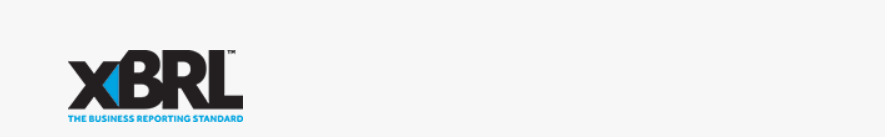 Glosario XBRLEditoresBen Russell, CoreFiling < bmr@corefiling.com >Paul Warren, XBRL International Inc. < pdw@xbrl.org >ColaboradoresPaul Hulst, De Nederlandsche Bank < PJHulst@dnb.nl >Revathy Ramanan, XBRL International Inc. < revathy.ramanan@xbrl.org >David Shaw, Junta de Normas de Contabilidad Financiera < dmshaw@fasb.org >Joel Vicente, CoreFiling < jsv@corefiling.com >Andie Wood, Workiva (antes Fundación IFRS) < andie.wood@workiva.com >Tabla de contenido1  Glosario2  Otros términos de uso técnico o comúnEste glosario define los términos de los conceptos a los que se hace referencia comúnmente cuando se analizan las implementaciones de informes comerciales electrónicos y XBRL. Estos términos son los términos preferidos que se utilizarán en los materiales de orientación producidos por la Junta de Mejores Prácticas de XBRL International y se recomiendan para todos los documentos orientados a los negocios.En algunos casos, este glosario proporciona alternativas para los términos técnicos definidos en las especificaciones XBRL, que se prefieren para uso no técnico. Cuando existen términos técnicos equivalentes, se indican como comentarios entre corchetes que pueden ignorarse con seguridad para uso no técnico.Para uso técnico, se debe utilizar la terminología definida en las especificaciones XBRL .1. GlosarioTaxonomía básicaUna taxonomía que se utiliza como punto de partida para una taxonomía de extensión .Etiqueta de bloqueUn solo hecho que contiene el contenido de una sección completa de un informe. Una etiqueta de bloque puede incluir texto, valores numéricos, tablas y otros datos. Una etiqueta de bloque proporciona el contenido de la sección como un solo hecho, en lugar de etiquetar cada elemento que contiene como hechos separados. Una etiqueta de bloque es un tipo de bloque de texto que permite informes menos granulares.Dimensión incorporadaDimensión que está definida por la especificación XBRL y que son necesarias para todos los hechos (dependiendo de su tipo de datos). Por ejemplo, la dimensión integrada "período" define la fecha o el período de tiempo con el que se relaciona un hecho, y la dimensión integrada "unidad" define las unidades, como una moneda monetaria, en las que se informa un hecho numérico. Las taxonomías pueden agregar dimensiones adicionales , denominadas, dimensiones definidas por taxonomía [término técnico: "dimensión central"].Reporte de negociosCualquier documento que se utiliza para transmitir información con el fin de satisfacer un requisito de información específico. Los informes comerciales suelen ser de naturaleza periódica y pueden incluir informes anuales de la empresa, informes de riesgo, informes fiscales e informes internos de rendimiento empresarial. Los informes comerciales pueden incluir datos tabulares, texto descriptivo, hechos numéricos individuales, cuadros, gráficos o cualquier combinación de los anteriores.Reglas de validación de negociosReglas de validación respaldadas por requisitos del dominio comercial subyacente. Los ejemplos de reglas de validación comercial incluyen verificar que se haya utilizado una moneda adecuada para los hechos monetarios, verificar que se hayan informado los hechos obligatorios y verificar que los valores numéricos pasen las verificaciones de cálculo adecuadas. Las reglas de validación comercial pueden incluirse en una taxonomía como reglas de fórmula XBRL, lo que permite que el software XBRL verifique automáticamente la calidad de un informe XBRL. Estos se incluyen para mejorar la calidad de los datos en un programa de informes.Árbol de cálculoRelaciones entre conceptos en una taxonomía con el fin de describir y validar totales y subtotales simples. [A nivel técnico, estas relaciones se definen utilizando el arco rol sumatorio-elemento en la especificación XBRL]Informes cerradosUn programa de informes en el que el conjunto de puntos de datos que se va a informar está prescrito completamente por el recopilador de los informes. El proceso que debe seguir un preparador en un programa de informes cerrados es similar a completar un formulario en papel, ya que las casillas que se pueden completar están prescritas completamente por el creador del formulario (aunque al igual que con los formularios en papel, los programas de informes cerrados pueden incluir formularios específicos). puntos de flexibilidad, como cuando las filas de una tabla pueden repetirse tantas veces como sea necesario).ColeccionistaUna persona u organización que recibe o recupera informes XBRL con el fin de recopilar y/o analizar los datos que contienen. Los recopiladores pueden incluir (entre otros) reguladores y otras agencias gubernamentales, bolsas de valores que recopilan datos financieros de empresas que cotizan en bolsa, bancos que recopilan informes de riesgo crediticio y empresas que recopilan datos financieros para la consolidación.ConceptoUn elemento taxonómico que proporciona el significado de un hecho. Por ejemplo, "beneficio", "facturación" y "activos" serían conceptos típicos. [término técnico aproximado: concepto (XBRL v2.1) o artículo principal (XBRL Dimensiones). El concepto, tal como se define aquí, excluye el encabezado y el elemento estructural. El término "Elemento de línea" se utilizará a veces para referirse a un concepto.]ConsumidorUsuarios finales de la información recopilada en los informes XBRL .CuboUna definición multidimensional de datos relacionados sinónimo de inteligencia empresarial o "cubo" de almacenamiento de datos. Un cubo se define combinando un conjunto de dimensiones con un conjunto de conceptos . Los cubos a menudo se denominan "hipercubos", ya que, a diferencia de un cubo físico tridimensional, un hipercubo puede tener cualquier cantidad de dimensiones. [Término técnico aproximado: "hipercubo". Cubo aquí se usa para referirse a la combinación de hipercubos en un solo conjunto base]Punto de datosDefinición de un elemento que se puede informar en un informe XBRL . En términos técnicos, esta es la combinación de un concepto y una serie de valores de dimensión . Se puede reportar un valor contra un punto de datos para dar un hecho .Miembro predeterminadoVer dimensión por defecto.Taxonomía de definicionesUna taxonomía que define un diccionario de elementos que está disponible para su uso en la generación de informes de taxonomías, y que no debe ser referenciado directamente por un informe XBRL. Por ejemplo, un emisor de estándares de contabilidad puede proporcionar una taxonomía de definiciones que contenga todos los conceptos y taxonomías de informes separadas para diferentes industrias o tipos de empresas.Estructura dimensionalLa definición de cubo dentro de una taxonomía.DimensiónUna característica de calificación que se utiliza para definir de forma única un punto de datos . Por ejemplo, un ingreso de información de hechos puede calificarse por una dimensión "geográfica", para indicar la región a la que se relaciona el ingreso. Una dimensión puede ser una dimensión definida por taxonomía o una dimensión integrada . [Término técnico: "Aspecto"]Dimensión predeterminadaUn miembro de dominio que proporciona un valor predeterminado para una dimensión para hechos donde la dimensión no se informa explícitamente. El valor predeterminado de la dimensión suele representar el total de todos los miembros de esa dimensión. También conocido como miembro predeterminado.Valor de dimensiónUn valor tomado por una dimensión particular al definir un punto de datos. Por ejemplo, el valor de dimensión para la dimensión integrada del período sería una fecha específica o un intervalo de fechas, el valor de dimensión para una dimensión definida por taxonomía explícita es un miembro de dominio y el valor de dimensión para una dimensión definida por taxonomía con tipo es un valor que es válido contra el formato que se ha especificado en la taxonomía.DominioUn dominio es un conjunto de valores relacionados. Ejemplos de diferentes dominios para usar en una dimensión "geográfica" serían "Países", "Continentes" o "Estados". En XBRL, los dominios se definen mediante elementos de taxonomía que se utilizan para agrupar miembros del dominio.Miembro del dominioUn elemento que representa una de las posibilidades dentro de un dominio. Estos pueden usarse como valores posibles para dimensiones o enumeraciones definidas por taxonomía explícitas.Divulgación específica de la entidadRevelaciones incluidas en un informe que son específicas de la entidad que informa, o de un pequeño número de entidades que informan. Dichas divulgaciones requieren un tratamiento especial en XBRL, ya que no es práctico que la taxonomía base incluya los conceptos y los miembros del dominio necesarios para informar todas las divulgaciones para todas las entidades. Para facilitar el etiquetado de dichas divulgaciones, se pueden utilizar mecanismos tales como taxonomías de extensión específicas de la entidad. Las divulgaciones específicas de la entidad son comunes en entornos de informes abiertos, pero no ocurren en entornos de informes cerrados.Taxonomía de extensión específica de la entidadUna taxonomía de extensión creada por el preparador de un informe XBRL para divulgar información específica de la entidad que informa (consulte la divulgación específica de la entidad).EnumeraciónLas enumeraciones son una lista ordenada definida por taxonomía de valores para un hecho. Cuando un concepto se define como un tipo de enumeración, el preparador solo puede informar valores de esta lista. Para obtener más información, consulte las enumeraciones en la guía XBRL.Taxonomía de extensiónUna taxonomía que se construye usando una o más taxonomías (una taxonomía base) como punto de partida. Las taxonomías de extensión generalmente las crea una entidad diferente del autor de la taxonomía base. Las taxonomías de extensión pueden ser creadas por preparadores (ver taxonomía de extensión específica de la entidad), o pueden ser creadas por un recopilador haciendo uso de una taxonomía de un tercero, como un organismo de normas contables.HechoUn hecho es una pieza individual de información en un informe XBRL. Un hecho se representa informando un valor frente a un concepto (p. ej., beneficio, activos) y asociándolo con una serie de valores de dimensión (p. ej., unidades, entidad, período, otras dimensiones) que juntos definen de forma única un punto de datos.PresentaciónEl archivo o conjunto de archivos que se envía a un recopilador . Esto incluirá un informe XBRL y puede incluir archivos adicionales, como una taxonomía de extensión .Guía de presentaciónEstas son instrucciones y material adicionales que generalmente se proporcionan junto con las reglas de presentación, que brindan orientación que ayuda a los preparadores a crear presentaciones correctamente. Por ejemplo, esto podría incluir orientación sobre la selección de conceptos o el alcance del etiquetado que se debe aplicar. En general, la aplicación de la guía de presentación no se puede validar automáticamente y necesita el juicio del preparador para aplicar.Reglas de archivoReglas de validación impulsadas por los requisitos técnicos del programa de informes para garantizar la interoperabilidad. Los ejemplos de reglas de archivo incluyen especificar qué versiones y módulos de las especificaciones XBRL se pueden usar en los archivos, cualquier límite de tamaño de archivo aplicable, restricciones sobre si se deben construir taxonomías de extensión y cómo. Las reglas de presentación generalmente serán aplicadas por el sistema de presentación del coleccionista.EncabezamientoElementos de taxonomía que se utilizan para proporcionar encabezados y orientación en una jerarquía de conceptos, como el árbol de presentación. No es posible reportar un hecho usando un elemento de encabezado. [término técnico aproximado: "elemento abstracto"]XBRL en líneaVer informe iXBRL. Los términos Inline XBRL e iXBRL se usan indistintamente.informe iXBRLUn documento único que combina datos estructurados y legibles por computadora con la presentación del preparador utilizando el estándar iXBRL (o Inline XBRL). Un informe iXBRL proporciona los mismos datos XBRL que otros formatos de informes XBRL, pero los integra en un documento HTML que se puede ver en un navegador web. Al vincular los datos estructurados y la presentación legible por humanos en un solo documento, iXBRL brinda los beneficios de los datos estructurados legibles por computadora al tiempo que permite a los preparadores mantener el control total sobre la presentación de sus informes.EtiquetaUna descripción legible por humanos de un componente de taxonomía. Las etiquetas XBRL se pueden definir en varios idiomas y pueden ser de varios tipos, como una "etiqueta estándar", que proporciona un nombre conciso para el componente, o una "etiqueta de documentación" que proporciona una definición más completa del componente.Modelo de Información Abierta (OIM)Una iniciativa estratégica para simplificar y modernizar XBRL. Esta iniciativa también produjo los formatos de informe xBRL-JSON y xBRL-CSV. Para obtener más información, consulte Introducción al OIM.Informes abiertosUn entorno en el que un preparador debe tomar sus propias decisiones sobre exactamente qué puntos de datos se deben informar. Esto se encuentra comúnmente en la información financiera donde los requisitos de información se expresan como un conjunto de principios que se deben seguir, en lugar de un conjunto específico de puntos de datos que se deben informar. Los entornos de informes abiertos pueden permitir que los preparadores proporcionen una taxonomía de extensión que defina cualquier punto de datos adicional necesario, aunque existen otros enfoques para implementar informes abiertos con XBRL.Reglas no automatizablesLas reglas no automatizables son aquellas que son obligatorias pero que razonablemente no se pueden hacer cumplir automáticamente. Por lo general, estos se verificarían mediante un proceso manual o semiautomático. Un ejemplo de una regla no automatizable es: "Se debe definir un árbol de cálculo si la presentación del preparador muestra dos o más elementos de línea junto con su neto o total".PreparadorUna persona u organización que crea informes XBRL.Presentación del preparadorLa presentación legible por humanos de un informe comercial. El término se utiliza para referirse al informe tal como se presentaría en papel, PDF o HTML. Este término es de particular relevancia en entornos de informes abiertos, donde los preparadores suelen tener un control significativo sobre el diseño y la presentación de un informe. Un informe iXBRL incorpora datos XBRL en un documento HTML, lo que permite que un solo documento proporcione tanto la presentación del preparador como los datos estructurados de un informe XBRL.Árbol de presentaciónLa organización de los elementos de la taxonomía en una estructura jerárquica con el objetivo de proporcionar un medio para visualizar o navegar por la taxonomía. [A nivel técnico, el árbol de presentación se define utilizando el arcrole padre-hijo en la especificación XBRL]ReferenciaUna pieza de información estructurada adjunta a un componente de taxonomía que proporciona un enlace a información externa sobre el elemento. Las referencias se utilizan normalmente para proporcionar enlaces a la definición de un componente de taxonomía en la literatura autorizada, como el estándar de contabilidad o la legislación relevante. Un componente de taxonomía puede tener cualquier número de referencias asociadas. Cada referencia se compone de varias partes de referencia .Parte de referenciaUn componente individual de una referencia , por ejemplo, "Capítulo 4" o "Párrafo 3". El estándar XBRL proporciona una serie de tipos de piezas de referencia estándar, como "Artículo", "Capítulo" y "Sección". Si es necesario, las taxonomías pueden definir tipos de piezas de referencia adicionales.Taxonomía de informesUna taxonomía utilizada para definir el contenido de un informe XBRL y contra la cual se validan los informes. Diseñado para ser utilizado directamente por un informe XBRL . Véase también, taxonomía de definiciones .Elemento estructuralElementos de taxonomía que son construcciones técnicas para cubos, dimensiones , dominio y miembros de dominio .EtiquetadoEl proceso de creación de un informe XBRL a través de la selección de conceptos XBRL ,dimensiones y otra información y aplicación a valores en un informe comercial existente para crear hechos . El etiquetado es un enfoque posible para la creación de informes XBRL.TaxonomíaUna taxonomía vincula y define una serie de componentes de taxonomía que proporcionan el significado de los hechos en un informe XBRL . Por ejemplo, una taxonomía para un estándar de contabilidad incluiría definiciones de conceptos como "Beneficio", "Facturación" y "Activos". Las taxonomías pueden contener un conjunto muy rico de información, incluidas etiquetas en varios idiomas , enlaces (conocidos como referencias) a definiciones autorizadas (por ejemplo, normas de contabilidad o leyes locales relevantes), reglas de validación y otras relaciones. Físicamente, una taxonomía suele almacenarse en un conjunto de archivos alojados en un sitio web.Arquitecto de taxonomíaUna persona responsable de tomar decisiones de diseño que se aplican a través de una taxonomía .Autor de la taxonomíaPersona u organización responsable de definir el contenido de una taxonomía .Propietario de la taxonomíaPersona u organización responsable de mantener el contenido de la taxonomía y el diseño/estructura de la taxonomía. El propietario de una taxonomía también puede ser un recopilador o un tercero, como un organismo de normas contables.Componente de taxonomíaCualquier cosa que se pueda definir en una taxonomía .Dimensión definida por taxonomíaUna dimensión que está definida por una taxonomía , a diferencia de una dimensión integrada . Esto se puede definir para proporcionar cualquier calificación adicional necesaria para identificar completamente un hecho. Por ejemplo, una dimensión definida por taxonomía podría usarse para indicar que un hecho se relaciona con una región geográfica específica. Una dimensión definida por taxonomía puede ser "explícita", en cuyo caso la taxonomía define una lista de valores de dimensión permitidos (por ejemplo, una lista de países), o "escrita", en cuyo caso la taxonomía define el formato para los valores de dimensión (por ejemplo, el formato de un código postal).Elemento de taxonomíaUn subconjunto de componentes de taxonomía que pueden incluirse en las estructuras de árbol estándar, como el árbol de presentación y el árbol de cálculo. Esto incluye conceptos, encabezado y elemento estructural. [Término técnico: "definición de concepto", correspondiente a una declaración de elemento XML en el grupo de sustitución xbrli:item o xbrli:tuple]Punto de entrada de la taxonomíaUn punto de entrada de taxonomía identifica un subconjunto (o "vista") de una taxonomía. Las taxonomías a menudo proporcionarán múltiples vistas para diferentes propósitos de informes relacionados. Por ejemplo, una taxonomía puede atender a diferentes industrias que reportan bajo el mismo estándar de contabilidad. Un punto de entrada de taxonomía se identifica mediante una URL única (o un conjunto de URL) y es a lo que hace referencia un informe XBRL o una taxonomía de extensión.Bloque de textoUna etiqueta de texto que contiene texto narrativo. En algunos programas de informes, los bloques de texto pueden incluir marcas como tablas. Cuando se utiliza un bloque de texto como alternativa a un etiquetado más granular, se denomina etiqueta de bloque .Etiqueta de textoUn hecho que contiene información textual. Las etiquetas de texto que contienen texto narrativo a veces se denominan bloques de texto.Reglas de validaciónReglas que se pueden aplicar automáticamente a los informes XBRL para garantizar la calidad y la interoperabilidad. Las reglas de validación pueden ser reglas de validación comercial o reglas de archivo.XBRL (Lenguaje extensible de informes comerciales)Familia de especificaciones utilizadas para informes comerciales digitales.Informe xBRL-CSVUn tipo de informe XBRL que utiliza el formato de archivo CSV simple y eficiente. Debido a su tamaño compacto, xBRL-CSV es particularmente adecuado para informes tabulares con una gran cantidad de hechos .informe xBRL-JSONUn tipo de informe XBRL que utiliza la sintaxis JSON ampliamente admitida. El formato xBRL-JSON está diseñado para ser simple y fácil de consumir, y es ideal para publicar datos XBRL para consumo y análisis automatizados.Informe xBRL-XMLUn tipo de Informe XBRL que usa sintaxis XML. El formato xBRL-XML bien establecido está definido por la especificación XBRL v2.1.Reglas de fórmula XBRLReglas de validación definidas en una taxonomía utilizando la especificación Fórmula XBRL. Estos son aplicados por los procesadores XBRL además de la validación XBRL [Término técnico: afirmación de fórmula XBRL].Informe XBRLUn informe comercial elaborado con el estándar XBRL. Un informe XBRL es el archivo que contiene los datos que se van a informar en un programa de archivo XBRL. Un informe hace referencia a un punto de entrada de taxonomía específico y es la combinación del informe XBRL y la taxonomía lo que permite que el contenido de un informe XBRL se comprenda por completo. El estándar XBRL define varios formatos diferentes para los informes XBRL, incluidos Inline XBRL , xBRL-XML , xBRL-CSV y xBRL-JSON. [Término técnico: Documento de instancia]Plantilla de informes XBRLUna vista tabular de una taxonomía o informe que se utiliza con fines de presentación o entrada de datos. Las plantillas de informes XBRL pueden admitir informes complejos y multidimensionales , como los que se ven en los informes prudenciales, y proporcionan una vista de los datos fácil de usar para el negocio. Las plantillas de informes XBRL se utilizan normalmente en programas de informes cerrados , en los que el recopilador prescribe una plantilla . [A nivel técnico, las plantillas de informes XBRL se definen utilizando la especificación Table Linkbase]Validación XBRLReglas definidas por las especificaciones XBRL que deben cumplir todos los informes y taxonomías XBRL. Las reglas para los informes XBRL garantizan un nivel básico de validez del documento, por ejemplo, asegurando que cualquier concepto utilizado en el informe XBRL esté definido por la taxonomía correspondiente, asegurando que los  conceptos monetarios tengan valores numéricos y unidades monetarias, y que los hechos utilizar combinaciones de dimensiones que sean válidas según la estructura dimensional definida en la taxonomía. Se pueden definir reglas de validación adicionales en una taxonomía como reglas de fórmula XBRL.2. Otros términos de uso técnico o comúnHay muchos términos técnicos de uso común que se toman o se derivan de las especificaciones técnicas de XBRL. Estos términos a menudo se basan en la sintaxis que se usa para definir las construcciones técnicas, en lugar del propósito comercial al que sirven, lo que puede hacerlos engorrosos y poco intuitivos para el uso general.Dichos términos se incluyen aquí para completar y, cuando es posible, se vinculan a la definición correspondiente más cercana en el glosario. Las descripciones proporcionadas aquí no pretenden reemplazar las definiciones de los términos proporcionados en la especificación XBRL correspondiente.HipercuboVer cubo.Documento de instanciaVer informe XBRL.Base de enlacesConstrucción técnica que define las relaciones, por ejemplo, las que se utilizan para crear un árbol de presentación o un árbol de cálculo.Espacio de nombresUn espacio de nombres es un identificador único global que diferencia los nombres creados por diferentes fuentes. En el uso de XBRL, los espacios de nombres se utilizan para eliminar la ambigüedad de los nombres de elementos de taxonomía definidos en taxonomías. Por ejemplo, diferentes normas contables regionales podrían definir un concepto denominado "Beneficio". Los espacios de nombres se utilizan para diferenciar la definición de "beneficio" según los GAAP del Reino Unido de la definición de "beneficio" según los GAAP de los EE. UU. Los espacios de nombres son URI, que son identificadores que siguen el mismo formato que las URL, que se utilizan para localizar recursos en Internet.Prefijo de espacio de nombresLos prefijos de espacio de nombres son una notación abreviada para representar espacios de nombres. Al representar el nombre del elemento de taxonomía, es común usar una notación como "ifrs-full:Profit". En este caso, "ifrs-full" es una abreviatura del espacio de nombres “http://xbrl.ifrs.org/taxonomy/2016-03-31/ifrs-full". Los prefijos de espacio de nombres deben definirse en el documento en el que se usan y pueden usarse para representar diferentes espacios de nombres en diferentes documentos.Paquete de taxonomíaEl formato de distribución estándar para una taxonomía. Para obtener más información, consulte el perfil de práctica del paquete de taxonomía.Este documento fue producido por el Grupo de Trabajo de Orientación de Arquitectura de Taxonomía.Publicado en Ninguno.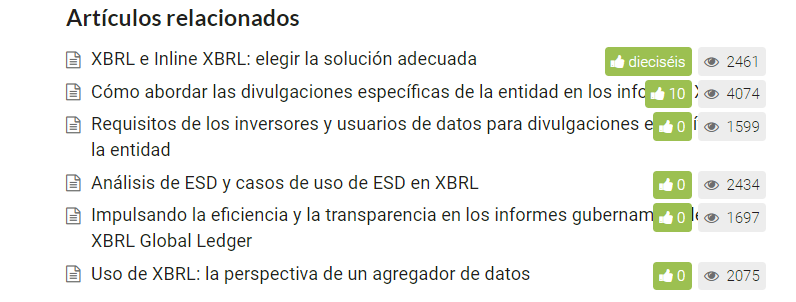 